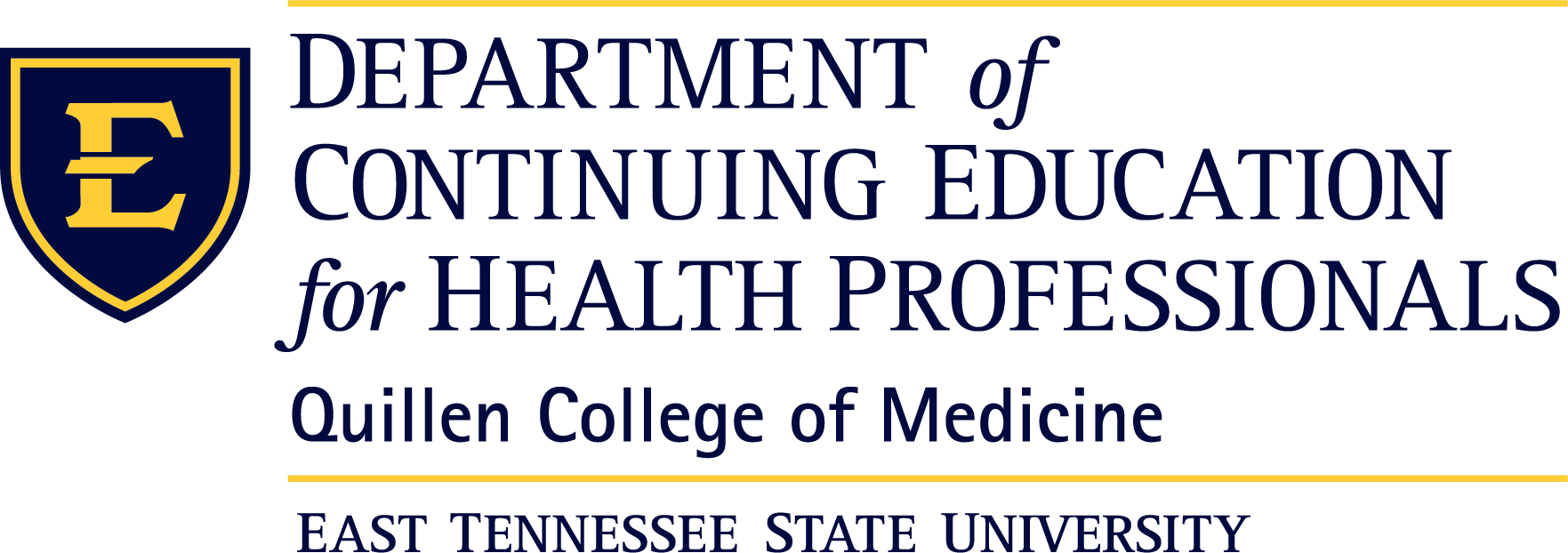  Multi-Disciplinary Neuro-Oncology Conference (8/5/2022-8/4/2023)Multi-Disciplinary Neuro-Oncology Conference - 2/3/2023February 3, 2023 12:00 PMOtherDescriptionThis is a CNS tumor case conference that is largely prospective in nature, although some of the cases are retrospective in nature. By prospective we mean that after surgery and pathology have established the diagnosis, additional therapy for the patient, if any, is discussed in a multidisciplinary environment with the relevant specialties.Learning Objectives1 Review the clinical presentation, radiologic presentation, microscopic features of the neuropathology disease and its mimics.2 Discuss and select among the various therapies available after surgery for a given diagnosis.AccreditationThis activity has been planned and implemented in accordance with the Essential Areas and Policies of the Accreditation Council for Continuing Medical Education (ACCME) through the Quillen College of Medicine, East Tennessee State University. The Quillen College of Medicine, East Tennessee State University is accredited by the ACCME to provide continuing medical education for physicians.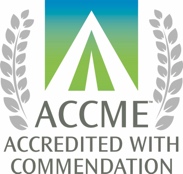 Credit DesignationCME Credit: The East Tennessee State University, Quillen College of Medicine designates this activity for a maximum of 1.00 AMA PRA Category 1 Credit(s)™. Physicians should claim only the credit commensurate with the extent of their participation in the activity.Non-Physician Credit: Quillen College of Medicine, East Tennessee State University designates this activity for a maximum of 1.00 participation hours.Should you need special accommodation to fully participate in the program,please contact the Office of CME at (423) 439-8027.Please allow sufficient time to arrange the accommodation.Faculty & PlannersCommercial SupportThis activity has been developed without commercial support.Name of individualIndividual's role in activityName of Ineligible Company(s) / Nature of Relationship(s)Mackenzie B Hooven, BAActivity CoordinatorNothing to disclose - 07/15/2022John B Schweitzer, MDCourse DirectorNothing to disclose - 07/26/2022Melissa S Hood, MPHOther Planning Committee MemberNothing to disclose - 09/22/2022